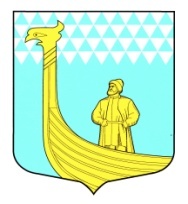 АДМИНИСТРАЦИЯМУНИЦИПАЛЬНОГО ОБРАЗОВАНИЯВЫНДИНООСТРОВСКОЕ СЕЛЬСКОЕ  ПОСЕЛЕНИЕ                                   Волховский муниципальный районЛенинградская область                                                деревня Вындин Остров                                                             ул. Школьная, д.1 а                                          П О С Т А Н О В Л Е Н И Е               ПРОЕКТот «____»________2018 года 					 № «_____»Рассмотрев протест прокуратуры Волховского района Ленинградской области от 13.06.2018 № 07-19-2018, в соответствии с   Федеральным законом от 06.10.2003 г. №131- ФЗ «Об общих принципах организации местного самоуправления в Российской Федерации», Уставом муниципального образования сельского поселения, и в целях приведения норм расходов на служебные командировки, действующих для муниципальных служащих и лиц, не относящихся к муниципальной службе, администрации муниципального образования Вындиноостровское сельское поселение,ПОСТАНОВЛЯЮ:                  1. Внести в Положение о порядке, условиях и нормах расходов командирования муниципальных служащих и лиц, не относящихся к муниципальной службе, администрации МО Вындиноостровское сельское поселение, утвержденное Постановлением администрации Вындиноостровского сельского поселения от 30.03.2012 № 8 (далее – Положение) следующие изменения:	1.1. В пункте 10 настоящего Положения слова "страховой взнос на обязательное личное страхование пассажиров на транспорте," исключить.              2. Контроль за исполнением настоящего постановления оставляю за собой.             3. Данное постановление подлежит официальному опубликованию в газете «Волховские огни» и размещению на официальном сайте администрации МО Вындиноостровское сельское поселение. Глава администрации                                                        М.А.ТимофееваО внесении изменений в Положение о порядке и условиях и нормах расходов командирования муниципальных служащих и лиц, не относящихся к муниципальной службе, администрации  МО Вындиноостровское сельское поселения Волховского района Ленинградской области, утвержденное Постановлением администрации Вындиноостровского сельского поселения от 30.03.2012 № 8